О внесении изменений и дополнений в Правила благоустройства территории сельского поселения Серафимовский сельсовет муниципального района Туймазинский район Республики Башкортостан Совет сельского поселения Серафимовский сельсовет муниципального района Туймазинский район Республики Башкортостан р е ш и л:1.  Внести в Правила  благоустройства территории сельского поселения Серафимовский сельсовет муниципального района Туймазинский район Республики Башкортостан, утвержденные решением Совет сельского поселения Серафимовский сельсовет муниципального района Туймазинский район Республики Башкортостан 05 сентября 2017 г. №119 (с последующими изменениями) следующие изменения и дополнения:1.1. В пункте 1 статьи 2 «Правовое регулирование отношений в сфере благоустройства»:1.1.1. слова «Постановлением Правительства Российской Федерации от 3 сентября 
2010 года № 681» заменить словами «Постановлением Правительства Российской Федерации от 28 декабря 2020 года № 2314»;1.1.2. слова «Постановлением Правительства Российской Федерации от 25 апреля 2012 года № 390 «О противопожарном режиме»» заменить словами «Постановлением Правительства Российской Федерации от 16 сентября 2020 года № 1479 «Об утверждении Правил противопожарного режима в Российской Федерации»»;1.1.3. слова «, Методическими рекомендациями для подготовки правил благоустройства территорий поселений, городских округов, внутригородских районов, утвержденными Приказом Минстроя России от 13 апреля 2017 года № 711/пр» исключить.1.2. Статью 3 «Объекты благоустройства, элементы благоустройства» признать утратившей силу. 1.3. В статье 4 «Основные понятия»:1.3.1.  абзацы второй, третий изложить в следующей редакции:«объекты благоустройства – территории городского округа (городского поселения)  различного функционального назначения:1) в границах:земельных участков, находящихся в частной собственности;земельных участков, находящихся в федеральной собственности;земельных участков, находящихся в собственности Республики Башкортостан;земельных участков, находящихся в муниципальной собственности;земельных участков и земель, государственная собственность на которые не разграничена;2) на которых осуществляются благоустроительные мероприятия:районы, кварталы, улицы и дороги, территории общего пользования, улично-дорожная сеть, иные элементы планировочной структуры;охранные зоны, технические зоны транспортных, инженерных коммуникаций, зоны с особыми условиями водных объектов;озелененные территории, зеленые зоны;прилегающие территории;придомовые территории многоквартирных домов;дворовые территории;домовладения;общественные территории;площадки (в том числе плоскостные открытые стоянки автомобилей и других мототранспортных средств, коллективные автостоянки, парковки (парковочные места), велопарковки и велосипедные стоянки, строительные, остановочные, детские игровые, спортивные площадки, площадки для выгула животных, дрессировки собак, размещения аттракционов, средств информации, отдыха и досуга, массовых мероприятий, контейнерные площадки);проезды (в том числе местные, внутридворовые и внутриквартальные проезды, проезды хозяйственные для посадки и высадки пассажиров, для автомобилей скорой помощи, пожарных, аварийных служб, проезды на площадках, а также проезды, обеспечивающие возможность въезда-съезда транспортных средств с пересекаемых или примыкающих улиц или дорог);велокоммуникации (велопешеходные, велосипедные дорожки, полосы для движения велосипедного транспорта);пешеходная инфраструктура, в том числе: пешеходные коммуникации (тротуары, пешеходные дорожки, мосты, тропы и тропинки и т.п.) и пешеходные пространства (пешеходные улицы, площади, зоны);места размещения нестационарных торговых объектов;другие территории городского округа (городского поселения);элементы благоустройства – декоративные, технические, планировочные, конструктивные устройства, элементы озеленения, различные виды оборудования 
и оформления, в том числе фасадов зданий, строений, сооружений, малые архитектурные формы, некапитальные нестационарные строения и сооружения, информационные щиты и указатели, применяемые как составные части благоустройства территории;благоустройство территории - деятельность по реализации комплекса мероприятий, установленного настоящими Правилами благоустройства, направленная на обеспечение и повышение комфортности условий проживания граждан, по поддержанию и улучшению санитарного и эстетического состояния территории городского округа (городского поселения), по содержанию территорий муниципального образования и расположенных на таких территориях объектов, в том числе территорий общего пользования, земельных участков, зданий, строений, сооружений, прилегающих территорий;благоустроительные мероприятия – мероприятия, реализуемые в рамках благоустройства территории, в том числе выполнение научно-исследовательских 
и изыскательских работ, архитектурно-планировочных концепций и стратегий, проектирование, создание, реконструкция, капитальный ремонт, реконструктивные 
и земляные работы, снос (демонтаж), ремонт, текущий ремонт, содержание объектов благоустройства и элементов благоустройства, мероприятия, направленные на развитие объектов благоустройства и элементов благоустройства, обеспечение и повышение комфортности условий проживания граждан, поддержание и улучшение санитарного 
и эстетического состояния территории городского округа (городского поселения);архитектурно-планировочная концепция общественной территории (общественного пространства) – документация в текстовом и графическом виде, содержащая авторский замысел стилистических и объемно-пространственных решений, обоснованных социально-экономическими расчетами, анализом исторической значимости территории, выполняемая 
с использованием методов соучастного проектирования и содержащая его результаты, 
на основании которой в проекте благоустройства определяются основные архитектурно-художественные, функционально-технологические проектные решения;»;1.3.2. после абзаца двадцать второго дополнить абзацами следующего содержания:«текущий ремонт объекта благоустройства, элемента благоустройства – работы 
по предупреждению преждевременного износа объекта благоустройства, элемента благоустройства путем проведения профилактических мероприятий и устранения мелких повреждений и неисправностей, в том числе проведение ямочного ремонта;ямочный ремонт – устранение дефектов (выбоин, просадок, проломов, сдвигов, колей, выступов, углублений, трещин) твердых (усовершенствованных) покрытий объектов благоустройства, в том числе площадок, пешеходной инфраструктуры, велокоммуникаций, внутриквартальных и внутридворовых проездов;ремонт объекта благоустройства, элемента благоустройства - работы по замене и (или) восстановлению, и (или) развитию объектов благоустройства, элементов благоустройства, их частей;снос объекта благоустройства, элемента благоустройства - ликвидация объекта благоустройства, элемента благоустройства путем его разрушения (за исключением разрушения вследствие природных явлений либо противоправных действий третьих лиц), разборки и (или) демонтажа для перемещения без несоразмерного ущерба назначению и без изменения основных характеристик объекта благоустройства, элемента благоустройства;вандальные изображения - изображения, листовки, объявления, различные информационные материалы и конструкции, самовольно нанесенные на внешние поверхности зданий, строений, сооружений и (или) размещенные вне отведенных для этих целей мест, и подлежащие удалению собственниками зданий, строений, сооружений, на внешних поверхностях которых вандальные изображения выявлены.»;1.4. В статье 6 «Минимальные требования к благоустройству внешних поверхностей объектов капитального строительства»:1.4.1. наименование статьи изложить в следующей редакции:«Статья 6.  Требования к архитектурно-художественному облику территорий городского округа (городского поселения) в части требований к внешнему виду зданий, строений, сооружений»;1.4.2. пункт 4 дополнить абзацами следующего содержания:«Контроль за соблюдением требований, установленных настоящими Правилами, проводится при осуществлении муниципального контроля в сфере благоустройства. Если при осуществлении иных видов муниципального контроля (жилищного, земельного, лесного и др.) выявляются нарушения требований, установленных настоящими Правилами, то информация об этом передается в подразделение Администрации городского округа (городского поселения), осуществляющее муниципальный контроль в сфере благоустройства.»;1.4.3. пункт 6 дополнить абзацем третьим следующего содержания: «Анализ соответствия требованиям к внешнему виду зданий, строений, сооружений, ограждений при оформлении паспорта цветового решения проводится в соответствии с палитрой цветовых решений внешней отделки зданий, строений, сооружений, палитрой цветовых решений внешних покрытий постоянных ограждений, утвержденных Администрацией (городского округа, городского поселения).»;1.5. Пункт 1 статьи 30 «Требования к установке ограждений (заборов), шлагбаумов» дополнить абзацем вторым следующего содержания:«Оценка внешнего вида ограждения проводится в соответствии с палитрой цветовых решений внешних покрытий постоянных ограждений, утвержденных Администрацией (городского округа, городского поселения).»; 2. Настоящее решение вступает в силу со дня его официального опубликования.Глава сельского поселения 									  А.Н.НелюбинБАШКОРТОСТАН РЕСПУБЛИКАЋЫТуймазы районымуниципаль районыныңСерафимовка ауыл советыауыл биләмәhе Советы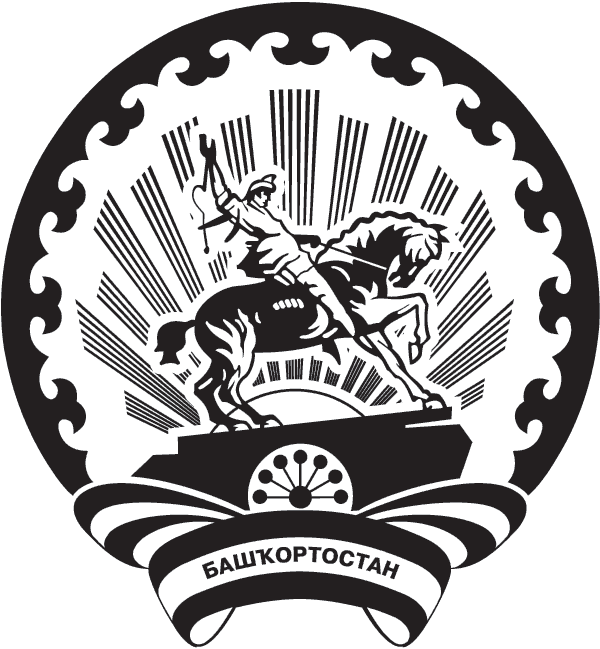 Администрация сельского поселения Серафимовский сельсоветмуниципального района Туймазинский районРЕСПУБЛИКИ БАШКОРТОСТАНКАРАРРЕШЕНИЕ    17           ноября               2021г.              №124      17           ноября                2021г. 